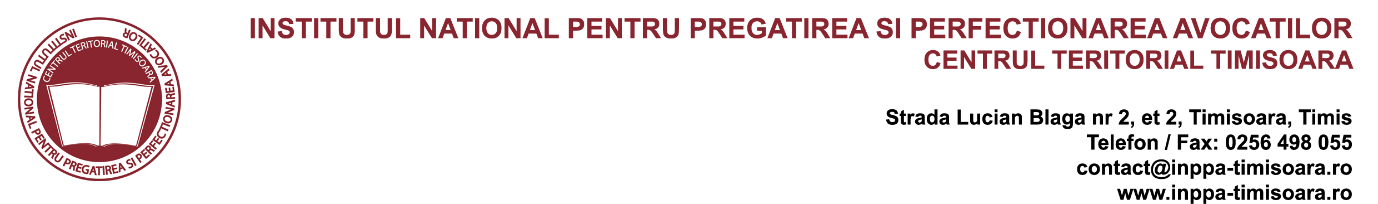 În atenţia stagiarilor de anul II Pregătirea profesională iniţială aferentă modulului Dreptul european al drepturilor omului se va desfăşura la sediul Facultăţii de Drept a Universităţii de Vest din Timişoara, Bd. Eroilor nr. 9A, în cadrul Şcolii de Vară în materia dreptului european, după următorul program:07.09.2016, orele 16-20;08.09.2016, orele 10-14 şi 16-18;09.09.2016, orele 10-14.Pregătirea profesională iniţială aferentă Modulului recapitulativ se va desfăşura în acelaşi loc, în data de 09.09.2016, începând cu ora 16. Raluca Bercea